Врз основа на член 2, глава б), точка 5 од Програмата на Агенцијата за промоција и поддршка на туризам за 2017 година (“Службен весник“ на Република Македонија бр. 192/16) и врз основа на член 14 став 1 алинеја 19 од Законот за основање на Агенцијата за промоција и поддршка на туризмот, по предлог на Секторот за проекти, поддршка и административни правни  работи, директорот на агенцијата донесе:ПРАВИЛНИК ЗА ПОБЛИСКИТЕ КРИТЕРИУМИ ЗА ДОДЕЛУВАЊЕ НА ФИНАНСИСКА ПОДДРШКА  НА  КУЛТУРНИ, ЗАБАВНИ, СПОРТСКИ, ГАСТРОНОМСКИ И ЕКОЛОШКИ МАНИФЕСТАЦИИЧлен 1Со овој правилник се пропишуваат поблиските критериуми за доделување на финансиска поддршка од страна на Агенцијата за промоција и поддршка на туризам за поддршка на културни, забавни, спортски, гастрономски и еколошки манифестации на локално организирани турстички настани,  а со цел зголемување и потикнување на туристичката понуда на Република Македонија, во согласност со Програмата на Агенцијата за промоција и поддршка на туризам за 2017 година (“Службен весник“ на Република Македонија бр.192/16), максималниот износ на поддршката, начин за доделување на поддршката, субјектите кои имаат право на учество во постапката, како и потребната документација.Член 2Агенцијата за промоција и поддршка на туризам согласно програмата за 2017 година има определено средства во износ од 1.400.000,00 денари, кои ќе се исплаќаат од ставка 425 од буџетска сметка.Подршката на манифестациите ќе се реализира преку:доделување на финансиска поддршка - средства во висина од 10.000,00 - 120.000,00 денари поедичечно за секоја манифестација согласно овој правилник.Максималниот износ на бараните финансиски средства не смее да биде повисок од 30% од вкупните трошоци за реализација  на манифестацијата.Член 3Поддршката на манифестациите ќе се реализира со јавен повик.Член 4На јавниот повик  право на пријавување имаат сите заинтересирани субјекти, правни и физички лица, владини и невладини организации, кои организираат културни, забавни, спортски, гастрономски и еколошки манифестации со меѓународен карактер, а со значење за туристичката понуда во Република Македонија.Член 5Постапката за доделување на финансиската поддршка од член 2  ја спроведува комисија формирана од страна на Директорот на Агенцијата за промоција и поддршка на туризам, со следни надлежности:Комисијата го објавува јавниот повик;Комисијат ги прибира, отвара, разгледува и евалуира барањата;Комисијата е должна да состави записник од отворање на барањата, записник од евалуирање на барањата и извештај за постапката со предлог за избор на квалификувани барања (ранг листа).Решение за избор/неизбор на квалификуваните барања го донесува Директорот на Агенцијата, врз основа на извештајот од страна на Комисијата.Врз основа на решението за избор, Директорот потпишува договор со секој избран барател поединечно.Член 6Изборот на корисниците на поддршката  на манифестациите ќе се изврши врз основа на евалуација на исполнување на следните критериуми со бодови:Комисијата е должна во рок од 10 дена по крајниот рок за доставување на барањата да состави ранг листа, согласно горенаведените критериуми со бодови.Доколку две или повеќе барања имаат ист број на бодови од ранг листата, поднесеното барање кое е доставено порано, ќе биде повисоко рангирано.Доделувањето на финансиска поддршка - средства за поддршка на манифестациите ќе врши се додека не се потрошат средствата од член 2.Член 7Корисниците од член 4 на овој правилник треба да достават барање за поддршка на манифестацијата за користење на поддршк, на образец кој е даден во Прилог 1,а кој е составен дел на овој правилник.Кон пополнетото барање од став 1 на овој член се приложуваат и следните документи:1. Решение за регистрација ДРД образец (оригинал или копија со печат и потпис на поднесувачот);2. План и програма за користење на средствата (проект);3. Потврда за платени даноци, придонеси и други јавни давачки од надлежен орган.Член 8Корисникот на доделената финансиска поддршка должен е да поднесе докази (фискални сметки, сметко потврди, фактури, испратници и сл) за наменско користење на средствата, во рок од 30 дена по реализација на манифестацијата. Во случај манифестацијата да се реализирала пред објавувањето на јавниот повик за трековната година доказите за бараната финансиска подршка, барателот е должен да ги достави со самото поднесување на барањето.Доказите се доставуваат по пошта или директно во Архивата на Агенцијата за промоција и поддршка на туризам, но не покасно од предвидениот рок.Член 9Агенцијата за промоција и поддршка на туризмот го задржува правото за следење на реализација на манифестацијата, како и контрола на наменското трошење на средствата, како и нивен повраток доколку се утврдат било какви неправилности.Член 10Барањето за пријавување на Јавниот повик, поднесителите може да го подигнат во Агенцијата за промоција и поддршка на туризам, ул: Дебарца, бр.2 – Скопје, или на веб страната на Агенцијата : www.tourismmacedonia.gov.mk. .Непотполните апликации од член 7 од овој правилник и апликациите кои предвидуваат не реални пазарни цени (трошоци), нема да се разгледуваат.Член 11Овој Правилник стапува во сила на денот на неговото објавување на огласната табла на Агенцијата,а ќе важи до 31.12.2017 година.Бр.----------------------                                                                    ДИРЕКТОР   ----------------- 2017 година                                                       Лела КрстевскаПРИЛОГ 1РЕПУБЛИКА МАКЕДОНИЈААГЕНЦИЈА ЗА ПРОМОЦИЈА И ПОДДРШКА НА ТУРИЗМОТ БАРАЊЕза доделување на финансиски средства за поддршка на културни, забавни, спортски, гастрономски и еколошки манифестации на локално организирани турстички настани, а со цел зголемување и потикнување на туристичката понуда на Република МакедонијаВИД НА ПОДДРШКА КОЈА СЕ БАРА (детално објаснување за потребната поддршка, за која се бараат одреден износ на средства) ПОДАТОЦИ ЗА БАРАТЕЛОТНАЗИВ НА БАРАТЕЛОТ:______________________________________________ПОДАТОЦИ ЗА КОНТАКТ:aдреса__________________________________________________________________телефон/факс____________________________________________________________е mail___________________________________________________________________ОДГОВОРНО ЛИЦЕИме и презиме                                                                                            ПотписДАТУМ НА ПОДНЕСУВАЊЕ _______________                                М ПКРАТКА СОДРЖИНА НА МАНИФЕСТАЦИЈАТА(Не повеќе од една страна да се набројат целите, очекувани резултати,  активност за секој од резултатите, период на изведување и времетраење на манифестацијата, како и бараниот износ и вид на поддршка.)ПОЈДОВНИ ОСНОВНИ – ВОВЕДНИ ИНФОРМАЦИИ(Преглед од досегашно спроведувањето на манифестацијата,краток опис на програмите и активностите, времетраењето и изворите на финансирање.)ОПИС НА МАНИФЕСТАЦИЈАТАЦели на манифестацијата;Очекувани резултати за секоја цел одделно;Временска рамка за реализација (почеток – крај);Програма на манифестацијата, план на активности со очекувани резултати.ВЛИЈАНИЕ НА МАНИФЕСТАЦИЈАТАБрој, опис и фотографии на директни учесници и посетители на манифестацијата, како и влијанието на манифестацијата врз развојот на туризмот и промоцијата на Република Македонија.БУЏЕТ НА МАНИФЕСТАЦИЈАТАВо една табела да бидат прикажани трошоците по најмалку следниве трошковни ставки:Хоризонтални ставки – опис на трошоци:Трошоци за услуги (техничка поддршка, опрема, софтвери, и сл.);Материјални трошоци за имплементација на програмата на манифестацијата;Друго (да се дополни доколку не е опфатено во погоре дадените ставки).Вертикални ставки - според извори на средстваСопствено учество на апликантот;Останати извори на финансирање ( да се наведе секој поединечно);Средства кои се бараат за подршка од АППТКритериумбодовиСодржина на програмата30Медиумска експонираност на настаност (број на печатени и ТВ медиуми)20Манифестацијата да има интернационален карактер (број на странски учесници и поголем број на странска посететност)20Традиција на изведување на манифестацијата	10Извори на финансирање на манифестацијата од други органи на државна управа10Сопствен извор на финансирање учество во реализација на манифестацијата10НаменаВид на поддршкаВисина на бараните финансиски средства(денари)Вкупен трошок за реализација на манифестацијата(денари)1.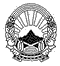 